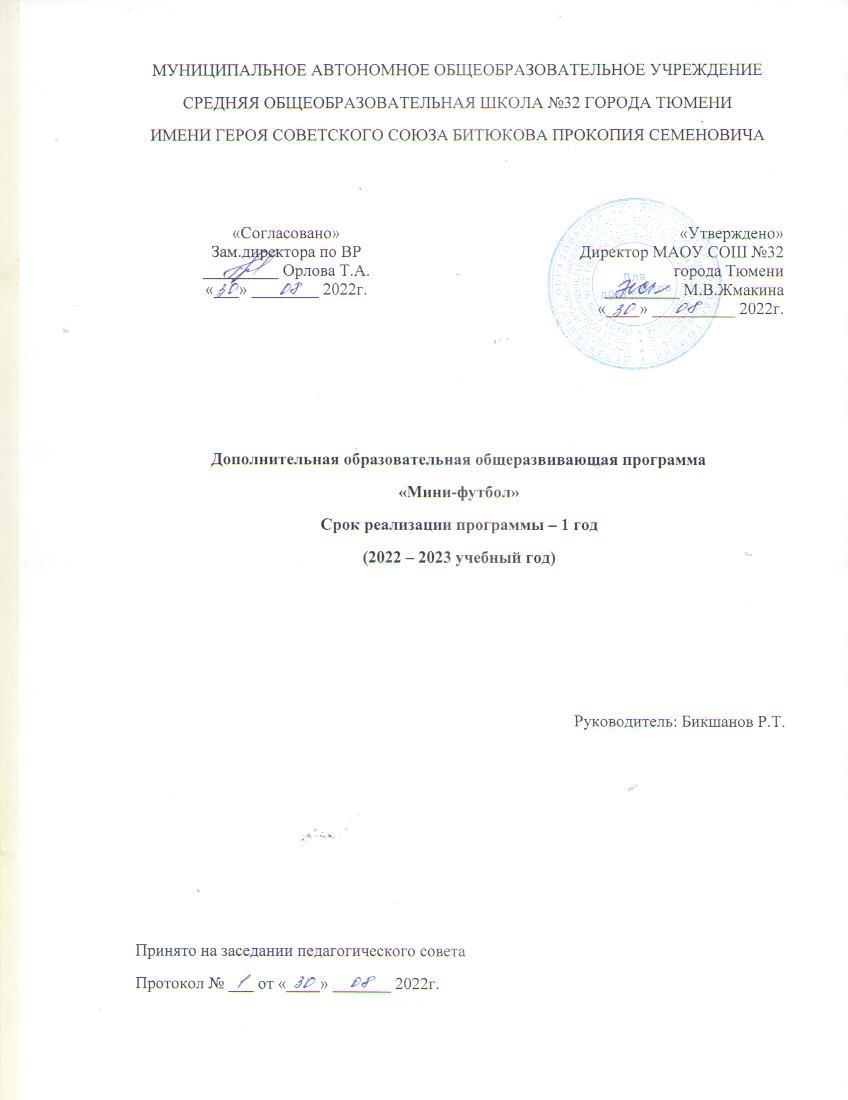 Пояснительная записка    Данная программа по мини-футболу является программой дополнительного образования, предназначенной для внеурочной формы дополнительных занятий по спортивно-оздоровительному направлению общеобразовательного учреждения. В секцию принимаются дети (возрастные от группы от 11 – 15 лет), допущенные школьным врачом к занятиям по физической культуре. Основной формой работы в кружке является учебно-тренировочные занятия в учебных группах, участие в соревнованиях.Рабочая программа составлена на основе Федерального государственного образовательного стандарта основного общего образования второго поколения и рабочей программы по физической культуре для обучающихся 5-9 классов. Предметная линия учебников М.Я. Виленского, В.И.Ляха. Программа рассчитана на обучающихся пятых классов. Занятия проходят в форме кружка во внеурочное время два раза в неделю  по 45 минут. (68 часов) на пришкольной  спортивной площадке и в спортивном зале. Необходимость данного курса продиктована огромной популярностью мини-футбола в нашей школе, как среди мальчиков, так и среди девочек. В перспективе у ребят есть возможность присоединиться к сборной команде школы и принимать участие в районных, областных соревнованиях по мини-футболу. Игра содействует активному и массовому вовлечению детей в занятия этим интересным видом спорта, словно специально созданного для школьников и доступного для мальчиков и девочек всех возрастных групп.Программа по мини – футболу направлена на содействие улучшению здоровья обучающихся, на обеспечение нормального физического развития растущего организма пятиклассника и его разностороннюю физическую подготовленность. Приобретение обучающимися необходимых знаний, технических умений и навыков для самостоятельной игры в футбол на дворовых площадках в часы досуга. Программа направлена на самостоятельное использование физических упражнений, закаливающих средств, с целью поддержания высокой работоспособности во всех периодах жизни, а также на воспитание умений вести здоровый образ жизни. Развиваются физические качества, выносливость, скорость, координация  необходимые для овладения игрой в мини – футбол. Основной акцент делается на то, чтобы с ребятами изучать элементарные упражнения: приёмы мяча, передачи мяча, ведение мяча, удары по мячу, правильная расстановка игроков на игровой площадке. В процессе игры у ребят проявляется командный дух и чувство коллективизма, что актуально в современном обществе. Данная программа направлена на привитие обучающимся умения правильно выполнять основные технические приемы и тактические действия, обеспечение разносторонней физической подготовки. Но в основном мини – футбол - это прежде всего воспитание здорового образа жизни, физическое развитие ребёнка. Отсутствие личных приоритетов здоровья способствует значительному распространению в детской среде различных форм разрушительного поведения, в том числе курения, алкоголизма и наркомании. Как никогда актуальной остаётся проблема сохранения и укрепления здоровья с раннего возраста. Решающая роль в её решении отводится школе. Ей доверено воспитание новых поколений россиян. Помочь России выйти из кризиса смогут только успешные люди. Успешные – значит понимающие своё предназначение в жизни, умеющие управлять своей судьбой, здоровые физически и нравственно (способные к самопознанию, самоопределению, самореализации, самоутверждению). Только здоровый ребёнок может успешно учиться, продуктивно проводить свой досуг, стать в полной мере творцом своей судьбы. Хотелось бы обратить особое внимание на воспитание полезных привычек как альтернативы привычкам вредным и формирование установок на ведение здорового образа жизни. Не нужно делать большой акцент на сами вредные привычки. Главное – приобщить детей к здоровому образу жизни. Программа призвана подготовить детей к сдаче учебных нормативов по физической и технической подготовке в соответствии с их возрастом, сообщить элементарные теоретические сведения. Цели и задачи    Игра в мини – футбол направлена на всестороннее физическое развитие  и способствует совершенствованию многих необходимых в жизни двигательных и морально – волевых качеств.   Цель программы – углубленное изучение спортивной игры в мини – футбол.    Программа предусматривает овладение техническими приемами и тактическими действиями, приобретение необходимых навыков и умений для самостоятельной работы.Основными задачами программы являются:укрепление здоровья;содействие правильному физическому развитию;приобретение необходимых теоретических знаний;овладение основными приемами техники и тактики игры;воспитание воли, смелости, настойчивости, дисциплинированности, коллективизма, чувства дружбы;привитие ученикам организаторских навыков;повышение специальной, физической, тактической подготовки школьников по мини - футболу; Материал даётся в четырёх разделах: основы знаний; общефизическая подготовка; техника и тактика игры. В разделе «Основы знаний» представлен материал по истории футболу (мини-футбол), правила соревнований. В разделе «Общефизическая подготовка» даны упражнения, которые способствуют  формированию общей культуры движений, подготавливают организм  к физической деятельности, развивают определённые двигательные качества. В разделе «Техника и тактика игры» представлении материал, способствующий обучению техническими и тактическими приёмами игры.В конце, обучения по программе, обучающиеся должны знать правила игры и принимать участие в соревнованиях. Содержание самостоятельной работы включает в себя выполнение комплексов упражнений для повышения общей и специальной физической подготовки. Методы и формы обученияБольшие возможности для учебно-воспитательной работы заложены в принципе совместной деятельности учителя и ученика. Занятия необходимо строить так, чтобы обучающиеся сами находили нужное решение, опираясь на свой опыт, полученные знания и умения. Занятия по технической, тактической, общефизической подготовке проводятся в режиме учебно-тренировочных.   Теория проходит в процессе учебно-тренировочных занятий, где подробно разбирается содержание правил игры, игровые ситуации, жесты судей.Для повышения интереса занимающихся к занятиям по футболу (мини-футбол) и более успешного решения образовательных, воспитательных и оздоровительных задач  применяются  разнообразные формы и методы проведения этих занятий.Словесные методы: создают у обучающихся предварительные представления об изучаемом движении. Для этой цели используются: объяснение, рассказ, замечание, команды, указание. Наглядные методы: применяются главным образом в виде показа упражнения, наглядных пособий, видеофильмов. Эти методы помогают создать у учеников конкретные представления об изучаемых действиях.    Практические методы:        - методы упражнений;        - игровой;         - соревновательный;         - круговой тренировки.Главным из них является метод упражнений, который предусматривает многократное повторение упражнений. Разучивание упражнений осуществляется двумя методами:  - в целом;- по частям.Игровой и соревновательный методы применяются после того, как у обучающихся образовались некоторые навыки игры. Метод круговое тренировки предусматривает выполнение заданий на специально подготовленных местах (станциях). Упражнения выполняются с учётом технических и физических способностей занимающихся.   Формы обучения: индивидуальная, фронтальная, групповая, поточная.Учебно-тематический план.Учебно-тематическое планирование.Предполагаемая результативность курса.Воспитательные результаты внеурочной спортивно-оздоровительной деятельности школьников распределяются по трём уровням.1. Результаты первого уровня (приобретение школьником социальных знаний, понимания социальной реальности и повседневной жизни): приобретение школьниками знаний о правилах ведения здорового образа жизни, об основных нормах гигиены, о технике безопасности при занятии спортом,  о принятых в обществе нормах отношения к здоровому образу жизни; о правилах конструктивной групповой деятельности; о способах организации досуга; о способах самостоятельного поиска, нахождения и обработки информации.2.Результаты  второго уровня  (формирование позитивных отношений школьника к базовым ценностям нашего общества и к социальной реальности в целом): развитие ценностных отношений школьника к своему здоровью и здоровью окружающих его людей, к спорту и физкультуре, к родному Отечеству, его истории и народу.3.Результаты третьего уровня (приобретение школьником опыта самостоятельного социального действия): приобретение школьником опыта актуализации спортивно-оздоровительной деятельности в социальном пространстве;опыта самообслуживания, самоорганизации и организации совместной деятельности с другими школьниками; опыта сотрудничества с другими людьми и принятия на себя ответственности за других.При достижении трёх уровней результатов внеурочной деятельности возрастает вероятность появления эффектов воспитания и социализации подростков.Первая группа эффектов — социокультурная идентичность — осознание подростком себя в контексте управления социокультурным пространством собственного существования, принятие себя как субъекта социокультурного взаимодействия, личности и индивидуальности.Вторая группа эффектов — социально-коммуникативные компетенции — предполагает высокую степень эффективности самореализации школьника в социальном взаимодействии (при соблюдении этикета, принципов коммуникативной толерантности), осознанное позиционирование себя как субъекта межличностного взаимодействия, владение управленческими (организаторскими ) компетенциями. Третья группа — компетенции собственно в сфере сохранения и укрепления здоровья, спортивной деятельности.Планируемые результаты:Занятия будут иметь оздоровительный и развивающий эффект. Дети овладеют техническими приемами и тактическими взаимодействиями, научатся играть в мини-футбол и будут распространять его в уличной среде среди сверстников. Команда  примет участие в школьных соревнованиях по мини-футболу.Перспективные  ребята присоединятся к сборной команде школы и примут участие в районных соревнованиях по мини-футболу.Обучающиеся должны:Знать об особенностях зарождения, истории мини-футбола;Знать о физических качествах и правилах их тестирования;Знать основы личной гигиены, причины травматизма при занятии мини-футболом и правила его предупреждения;Обосновывать значение занятий футболом в совершенствовании функциональных возможностей организма человека;Уметь организовать самостоятельные занятия мини-футболом, а также, с группой товарищей;Организовывать и проводить соревнования по мини-футболу в классе, во дворе, в оздоровительном лагере и др.Выполнять требования по общей физической подготовке в соответствии с возрастом;Выполнять требования по специальной физической подготовке в соответствии с возрастом;Выполнять игровые упражнения, подвижные игры и эстафеты с элементами футбола; Владеть техническими и тактическими приемами мини-футбола по возрасту; Знать основы судейства и выполнять жесты футбольного арбитра; Играть в мини-футбол с соблюдением основных правил.Материально – техническое обеспечениеДля  занятий должны быть привлечены следующие материально-технические ресурсы: игровой спортивный зал, спортивная площадка, подсобное помещение для хранения инвентаря и оборудования, кабинет для проведения аудиторных занятий, медицинская аптечка, автоматический тонометр, ворота для мини-футбола, мячи футбольные, маты спортивные, стойки для обводки, гимнастическая стенка, гимнастические  скамейки, скакалки, мячи набивные различной массы, сетки для мячей.Информационно-методическое обеспечениеВиленский М.Я. Учебник для общеобразовательных учреждений 5-7 классы.-Москва, «Просвещение»2012.Григорьев Д.В., Степанов П.В. Внеурочная деятельность школьников. Методический конструктор. Пособие для учителя.- Москва, «Просвещение», 2011.Колодницкий Г.А.,Кузнецов В.С., Маслов М.В. Внеурочная деятельность. Футбол. - Москва, «Просвещение», 2011.Лях В.И., Зданевич А.А. Программы общеобразовательных учреждений. Комплексная программа физического воспитания учащихся 1-11 классов. – М.: «Просвещение», 2012.Лях В.И. Физическая культура.Рабочие программы. Предметная линия учебников М.Я. Виленского, В.И.Ляха 5-9 классы. .  - Москва, «Просвещение», 2012.Степанов П.В., Сизяев С.В., Сафронов Т.С. Программа внеурочной деятельности .Спортивно-оздоровительная деятельность.  - Москва, «Просвещение», 2011.Содержание курсаКоличество часовПеречень универсальных действий обучающихсяI.Основы знаний. Краткая характеристика вида спорта. История футбола. Требования к технике безопасности.3Изучают историю футбола и запоминают имена выдающихся отечественных футболистов. Изучают правила, чтобы избежать травм при занятиях футболом.II.Техническая подготовка.46а) Стойки и передвижения игрока10Описывают технику изучаемых игровых  приёмов и действий, осваивают их самостоятельно, выявляя и устраняя типичные ошибки б) Ведение мяча.10Взаимодействуют со сверстниками в процессе совместного освоения техники игровых приёмов и действий, соблюдают правила безопасности.  в)Удары по мячу.8Моделируют технику освоения приемов и действий. Выполняют контрольные упражнения и тестыг) Остановка и передача мяча18Овладевают основными приёмами игры в футбол. Описывают технику изучаемых игровых приёмов. III.Тактическая подготовка12Взаимодействуют со сверстниками в процессе совместного освоения тактики игровых действий. Моделируют тактику освоенных игровых действий, варьируют её в зависимости от ситуации и условий, возникающих в процессе игровой деятельности.   IV.Общефизическая подготовка 7Описывают технику общеразвивающих упражнений. Выполняют контрольные упражнения и контрольные тесты.Всего по курсу68№№№№Разделы программыТема занятийКол-во часовКол-во часовКол-во часовКол-во часовДата Описание примерного содержания занятий1111Основы знанийИнструктаж по ТБ.1111Инструктаж по ТБ. Гигиенические знания и навыки. Закаливание. 2222Основы знанийОбраз жизни футболиста.1111Закаливание. Режим и питание спортсмена.3333Основы знанийИстория футбола1111История развития футбола и мини-футбола в России. Изучение  основных элементов игры в футбол.4444Техническая подготовкаОсновные приёмы игры в футбол 1111Стойка игрока. Перемещение в стойке боком, лицом.5555Техническая подготовкаОсновные приёмы игры в футбол 1111Стойка игрока. Перемещение в стойке боком, лицом.6666Техническая подготовкаОстановка мяча1111Остановка и передача мяча на месте. Учебная игра.7777Техническая подготовкаКомбинации из основных элементов техники передвижения1111Перемещение в стойке приставными шагами боком и спиной вперёд, ускорения, старты из различных положений  8888Техническая подготовкаОстановка мяча1111Остановка и передача мяча на месте. Учебная игра.9999Техническая подготовкаКороткая передача мяча1111Стойка игрока. Перемещение спиной вперёд. Учебная игра. 10101010Техническая подготовкаКороткая передача мяча1111Стойка игрока. Перемещение спиной вперёд. Учебная игра. 11111111Техническая подготовкаСредняя передача мяча1111Остановка и передача мяча в движении. Дальнейшее закрепление техники.  12121212Техническая подготовкаСредняя передача мяча1111Остановка и передача мяча в движении. Дальнейшее закрепление техники.  13131313Техническая подготовкаВедение мяча средней частью стопы 1111Ведение мяча средней и внешней частью подъёма. Игра «Квадрат». Учебная игра.14141414Техническая подготовкаВедение мяча средней частью стопы 1111Ведение мяча средней и внешней частью подъёма. Игра «Квадрат». Учебная игра.1515Техническая подготовкаТехническая подготовкаТехническая подготовкаВедение мяча носком1111Ведение мяча носком, внутренней стороной стопы. Игра «Квадрат». Учебная игра.1616Техническая подготовкаТехническая подготовкаТехническая подготовкаВедение мяча носком1111Ведение мяча носком, внутренней стороной стопы. Игра «Квадрат». Учебная игра.1717Техническая подготовкаТехническая подготовкаТехническая подготовкаВедение мяча с изменением направления и скорости1111Комбинации из основных элементов техники передвижений (перемещения, остановки, повороты, ускорения). Учебная игра.1818Техническая подготовкаТехническая подготовкаТехническая подготовкаВедение мяча с изменением направления и скорости1111Комбинации из основных элементов техники передвижений (перемещения, остановки, повороты, ускорения). Учебная игра.1919Общефизическая подготовкаОбщефизическая подготовкаОбщефизическая подготовкаФизподготовка 1111Челночный бег, прыжки через барьер, игра в «Квадрат». Учебная игра в футбол. 2020Техническая подготовкаТехническая подготовкаТехническая подготовкаКомбинации из основных элементов техники передвижения1111Перемещение в стойке приставными шагами боком и спиной вперёд, ускорения, старты из различных положений  2121Техническая подготовкаТехническая подготовкаТехническая подготовкаОстановка мяча1111Остановка мяча бедром. Элементы акробатики. Учебная игра.2222Техническая подготовкаТехническая подготовкаТехническая подготовкаОстановка мяча1111Остановка мяча бедром. Элементы акробатики. Учебная игра.2323Техническая подготовкаТехническая подготовкаТехническая подготовкаОстановка мяча грудью1111Стойки игрока. Перемещение в стойке приставными шагами боком. Остановка мяча грудью. Жонглирование.  2424Техническая подготовкаТехническая подготовкаТехническая подготовкаОстановка мяча грудью1111Стойки игрока. Перемещение в стойке приставными шагами боком. Остановка мяча грудью. Жонглирование.  2525Техническая подготовкаТехническая подготовкаТехническая подготовкаУдары по мячу 1111Удары по мячу внешней стороной стопы и внешней частью подъёма. Учебная игра.2626Техническая подготовкаТехническая подготовкаТехническая подготовкаУдары по мячу 1111Удары по мячу внешней стороной стопы и внешней частью подъёма. Учебная игра.2727Техническая подготовкаТехническая подготовкаТехническая подготовкаУдары по мячу носком, пяткой Удары по воротам 1111Передвижение спиной вперёд, повороты, удары по мячу носком и пяткой. Учебная игра.Удары по воротам указанными способами на точность попадания мячом в цель. Учебная игра. 2828Техническая подготовкаТехническая подготовкаТехническая подготовкаУдары по мячу носком, пяткой Удары по воротам 1111Передвижение спиной вперёд, повороты, удары по мячу носком и пяткой. Учебная игра.2929Техническая подготовкаТехническая подготовкаТехническая подготовкаТехника игры вратаря 1111Ввод мяча вратаря ударом ногой. Ловля катящегося мяча. Комбинации из основных элементов техники передвижения.3030Техническая подготовкаТехническая подготовкаТехническая подготовкаТехника игры вратаря1111Ввод мяча вратарём рукой. Техника игры вратаря ногами. Учебная игра. 3131Техническая подготовкаТехническая подготовкаТехническая подготовкаУдары по воротамУдары по воротам разными способами на точность попадания мячом в цель. Учебная игра.323232Техническая подготовкаТехническая подготовкаПередача мяча в движении111Отработка техники передачи мяча. Передвижение игроков без мяча. Учебная игра в футбол.3333Техническая подготовкаТехническая подготовкаТехническая подготовкаПередача мяча в движении11Отработка техники передачи мяча. Передвижение игроков без мяча. Учебная игра в футбол.3434Техническая подготовкаТехническая подготовкаТехническая подготовкаИзучение технических приёмов11Прием мяча грудью, остановка бедром. Двусторонняя учебная игра.3535Техническая подготовкаТехническая подготовкаТехническая подготовкаИзучение технических приёмов11Прием мяча грудью, остановка бедром. Двусторонняя учебная игра.3636Общефизическая подготовкаОбщефизическая подготовкаОбщефизическая подготовкаВыполнение общеразвивающих упражнений11Общеразвивающие упражнения по методу круговой тренировки.3737Общефизическая подготовкаОбщефизическая подготовкаОбщефизическая подготовкаВыполнение общеразвивающих упражнений11Общеразвивающие упражнения по методу круговой тренировки.3838Техническая подготовкаТехническая подготовкаТехническая подготовкаОтбор мяча 11Отбор мяча перехватом, толчком плеча в плечо. Двусторонняя учебная игра. 39Техническая подготовкаТехническая подготовкаТехническая подготовкаТехническая подготовкаОтбор мяча 11Отбор мяча перехватом, толчком плеча в плечо. Двусторонняя учебная игра. 40Техническая подготовкаТехническая подготовкаТехническая подготовкаТехническая подготовкаТехника игры вратаря 11Ввод мяча вратаря ударом ногой. Ловля катящегося мяча. Комбинации из основных элементов техники передвижения.41Тактическая подготовкаТактическая подготовкаТактическая подготовкаТактическая подготовкаГрупповые тактические действия11Групповые действии в защите и нападении. Учебная игра.42Тактическая подготовкаТактическая подготовкаТактическая подготовкаТактическая подготовкаГрупповые тактические действия11Групповые действии в защите и нападении. Учебная игра.43Тактическая подготовкаТактическая подготовкаТактическая подготовкаТактическая подготовкаТактика защиты11Индивидуальные действия в защите. Тактика вратаря. Учебная игра.44Тактическая подготовкаТактическая подготовкаТактическая подготовкаТактическая подготовкаТактика защиты11Индивидуальные действия в защите. Тактика вратаря. Учебная игра.45Тактическая подготовкаТактическая подготовкаТактическая подготовкаТактическая подготовкаТактика нападения11Индивидуальные действия в нападении. Групповые действия в нападении. Учебная игра.46Тактическая подготовкаТактическая подготовкаТактическая подготовкаТактическая подготовкаТактика нападения11Индивидуальные действия в нападении. Групповые действия в нападении. Учебная игра.47Общефизическая подготовкаОбщефизическая подготовкаОбщефизическая подготовкаОбщефизическая подготовкаСиловые и скоростно-силовые упражнения11Перемещение в стойке приставными шагами боком и спиной вперёд. Старты из различных положений. Силовые упражнения. 48Общефизическая подготовкаОбщефизическая подготовкаОбщефизическая подготовкаОбщефизическая подготовкаСиловые и скоростно-силовые упражнения11Перемещение в стойке приставными шагами боком и спиной вперёд. Старты из различных положений. Силовые упражнения. 49Тактическая подготовкаТактическая подготовкаТактическая подготовкаТактическая подготовкаВладение мячом11Комбинации из основных элементов: ведение, удар (пас), приём мяча, остановка, удар по воротам.  50Тактическая подготовкаТактическая подготовкаТактическая подготовкаТактическая подготовкаВладение мячом11Комбинации из основных элементов: ведение, удар (пас), приём мяча, остановка, удар по воротам.  51Техническая подготовкаТехническая подготовкаТехническая подготовкаТехническая подготовкаОстановка мяча и удары по мячу 11Ведение мяча по прямой с изменением направления и скорости ведения без сопротивления защитника. 52Техническая подготовкаТехническая подготовкаТехническая подготовкаТехническая подготовкаОстановка мяча и удары по мячу 11Ведение мяча по прямой с изменением направления и скорости ведения без сопротивления защитника. 53Техническая подготовкаТехническая подготовкаТехническая подготовкаТехническая подготовкаЗакрепление техники владения мячом  11Прием мяча различными частями тела. Развитие координационных способностей. Учебная игра. 54Техническая подготовкаТехническая подготовкаТехническая подготовкаТехническая подготовкаЗакрепление техники владения мячом  11Прием мяча различными частями тела. Развитие координационных способностей. Учебная игра. 55Техническая подготовкаТехническая подготовкаТехническая подготовкаТехническая подготовкаДействия игрока в защите11Отбор мяча перехватом в движении. Удары по мячу из различных положений. Учебная игра. 56Техническая подготовкаТехническая подготовкаТехническая подготовкаТехническая подготовкаДействия игрока в защите11Отбор мяча перехватом в движении. Удары по мячу из различных положений. Учебная игра. 57Общефизическая подготовкаОбщефизическая подготовкаОбщефизическая подготовкаОбщефизическая подготовкаСкоростно-силовые упражнения11Общеразвивающие упражнения в парах. Старты из различных положений. Бег с мячом.58Общефизическая подготовкаОбщефизическая подготовкаОбщефизическая подготовкаОбщефизическая подготовкаСкоростно-силовые упражнения11Общеразвивающие упражнения в парах. Старты из различных положений. Бег с мячом.59Тактическая подготовкаТактическая подготовкаТактическая подготовкаТактическая подготовкаТактика игры в нападении1Изучение финтов, применение их при сопротивлении защитника. 60Тактическая подготовкаТактическая подготовкаТактическая подготовкаТактическая подготовкаТактика игры в нападении1Изучение финтов, применение их при сопротивлении защитника. 61Техническая подготовкаТехническая подготовкаТехническая подготовкаТехническая подготовкаУдары по воротам1Удары с разбега, с места, с подачи партнёра, с одного шага. 62Техническая подготовкаТехническая подготовкаТехническая подготовкаТехническая подготовкаУдары по воротам1Удары с разбега, с места, с подачи партнёра, с одного шага. 63Техническая подготовкаТехническая подготовкаТехническая подготовкаТехническая подготовкаИгровая тренировка1Двусторонняя учебная игра.   64Техническая подготовкаТехническая подготовкаТехническая подготовкаТехническая подготовкаИгровая тренировка1Двусторонняя учебная игра.   65Техническая подготовкаТехническая подготовкаТехническая подготовкаТехническая подготовкаОстановка мяча1Остановка катящегося мяча внутренней стороной стопы и подошвы. Бег в сочетании с ходьбой. Учебная игра. 66Техническая подготовкаТехническая подготовкаТехническая подготовкаТехническая подготовкаОстановка мяча1Остановка катящегося мяча внутренней стороной стопы и подошвы. Бег в сочетании с ходьбой. Учебная игра. 67Техническая подготовкаТехническая подготовкаТехническая подготовкаТехническая подготовкаТехника игры вратаря1Ввод мяча вратарём рукой. Техника игры вратаря ногами. Учебная игра. 68Тактическая подготовкаТактическая подготовкаТактическая подготовкаТактическая подготовкаТактика игры 1Изучение позиционного нападения. Тактика игры в защите. Двусторонняя учебная игра.